Persoonsgegevens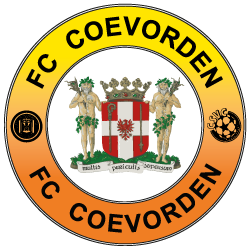 
Nieuwe leden van 14 jaar of ouder dienen zich volgens voorschrift van de KNVB te legitimeren middels een geldig rijbewijs, paspoort of identiteitskaart. Een kopie bij dit aanmeldingsformulier meesturen.De contributie en kosten KNVB betaalt u middels automatische incasso. Ondergetekende verleent hierbij tot wederopzegging machtiging aan de voetbalvereniging C.V.V. GERMANICUS/CSVC om van zijn/haar bovengenoemde (IBAN)rekeningnummer, per zelf gekozen termijn, af te schrijven (indien minderjarig door ouder/verzorger in te vullen):		Handtekening van ouder indien kind jonger dan 16 jaar		Naam, VoornaamRoepnaamAdresMan / Vrouw**PostcodeWoonplaatsGeboortedatumTelefoonGeboorteplaatsMobiele telefoonNationaliteitIBAN RekeningnummerEmail-adresWil lid worden van **Gewenste incasso*Gewenste incasso*Gewenste incasso*  Formulier inleveren bij:  Formulier inleveren bij:  Formulier inleveren bij:C.V.V Germanicus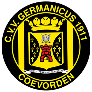 Jaar/halfjaar/kwartaal/maandJaar/halfjaar/kwartaal/maandJaar/halfjaar/kwartaal/maandJaar/halfjaar/kwartaal/maandJaar/halfjaar/kwartaal/maandG.Meijerink Looweg 9 i 7741 EG Coevorden 0524-524530G.Meijerink Looweg 9 i 7741 EG Coevorden 0524-524530CSVC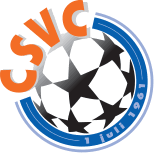 MaandMaandMaandMaandMaandJ.van Dijk, 
van Giffenstraat 47741 CW Coevorden0524-515923J.van Dijk, 
van Giffenstraat 47741 CW Coevorden0524-515923Heeft eerder gespeeldDatum laatste wedstrijdDatum laatste wedstrijdDatum laatste wedstrijdDatum laatste wedstrijdZo ja bijDoor het zetten van uw handtekening gaat u akkoord met:het gebruik van Foto, al of niet in teamverband (elftalfoto, commissiefoto –niet gelimiteerd hier opgesomd-) voor communicatieve en/of promotionele doeleinden (zoals wedstrijdverslagen, activiteitenverslagen, evenementen-impressies van de verenigingen SJO FC Coevorden, C.V.V. Germancus en C.S.V.C. en indien gevraagd voor legitimatie bij of tijdens voetbalwedstrijden. Persoonsgegevens voor: club gerelateerde uitnodigingen, -bijeenkomsten -informatie verstrekking. Conform privacy policy op onze op onze website. (www.fccoevorden.nl ; www.germanicus.nl ;www.csvc.nl) 